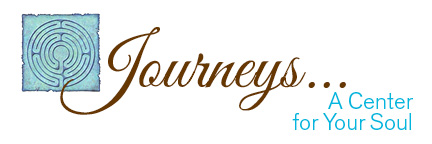 INFORMED CONSENTTelecommunications             Journeys…A Center for Your SoulTelecommunication: Telecommunication is communication over short or far distances using technology such as a phone or computer. We are pleased to offer this service through video chat sessions and by phone. This will be useful for scheduling people who live far away, people who are experiencing bad weather and various other reasons.Web Security: Confidentiality is very important to us, which is why we are using VSee for our telecommunication services. VSee encrypts all audio/video communications so that no identifiable health information is accessible or communicable by VSee. VSee also has a Business Associate agreement with its users, which makes them responsible for keeping all information secure.Though VSee is safe, there are some extra security precautions you should take:When beginning a session, ensure that you are in a private room.To avoid being overheard, shut any doors leading to the room and if possible use a noise cancelling device.When possible, connect directly to the internet rather than a WiFi connection. (For security as well as a more stable internet connection.)Things to consider: These video sessions are convenient for your benefit, but their importance is just as high as an in-person appointment. Keep in mind:Don’t be late. Be on time as you would be for a standard appointment.Our cancellation policy is the same. If for some reason you cannot make your appointment, please call at least 24 hours in advance to avoid being charged.Limit distractions by turning off any electronics, avoid splitting the screen between your session and other computer work and remind those around you that you should not be disturbed during your appointment.Note: This is an Informed Consent letter outlining the terms of Journeys telecommunication services and is NOT an Informed Consent letter for any individual practitioner, you will receive additional paperwork for your practitioner if you have not already.If at any time you need to change your standard appointment to a video or phone appointment, please contact us ahead of time.If you have any questions, please ask. We are here to be of help to you and open communication is important. By my signature below, I have read and understand the information above._________________________________________			_______________________Signature								Today’s Date_________________________________________			_______________________Parent Signature (if applicable)					Today’s Date_________________________________________Email Address for VSee Appointments_________________________________________Phone Number for Phone AppointmentsPreferred method for telecommunication: 	Phone			VSeeCLIENTS OF JOURNEYS…A CENTER FOR YOUR SOUL CAN RECEIVE A COMPLETE COPY OF THIS INFORMED CONSENT IF REQUESTED.Informed Consent  form, Telecommunication Services.Journeys…A Center for Your Soul; Salem, OR. 11/13/14